Машина ОВС-25С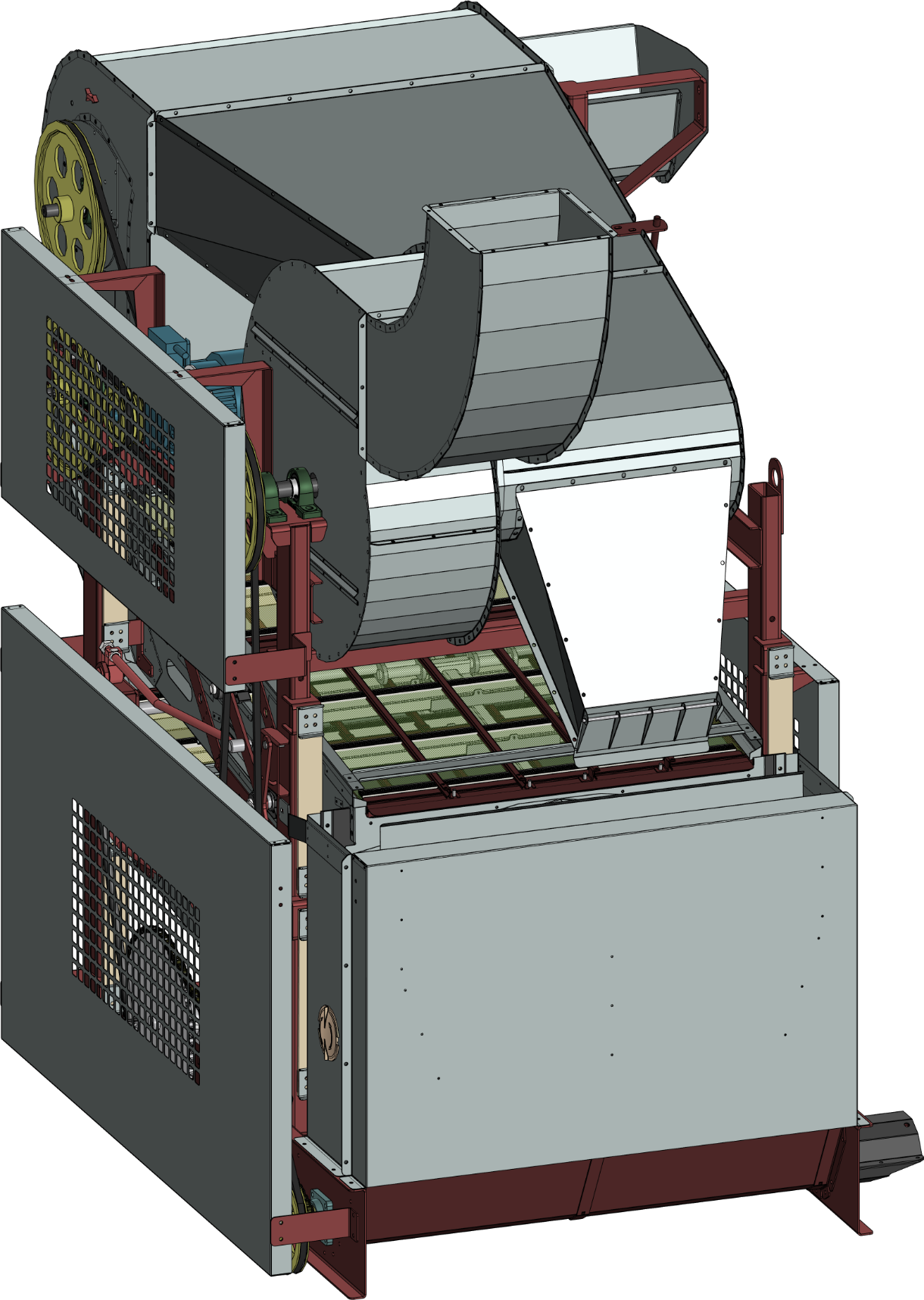 КАТАЛОГДЕТАЛЕЙ И СБОРОЧНЫХ ЕДИНИЦНастоящий каталог содержит иллюстрации сборочных единиц и деталей ОВС-25С и спецификации к этим сборочным единицам.Каталог предназначен для составления заявок на запасные части и материалы, качественного проведения технического обслуживания и ремонта, а также для обучения технических специалистов правильной эксплуатации ОВС-25 С.В каталоге не показаны некоторые, как правило, стандартные узлы и детали, установка которых с очевидностью вытекает из сборки.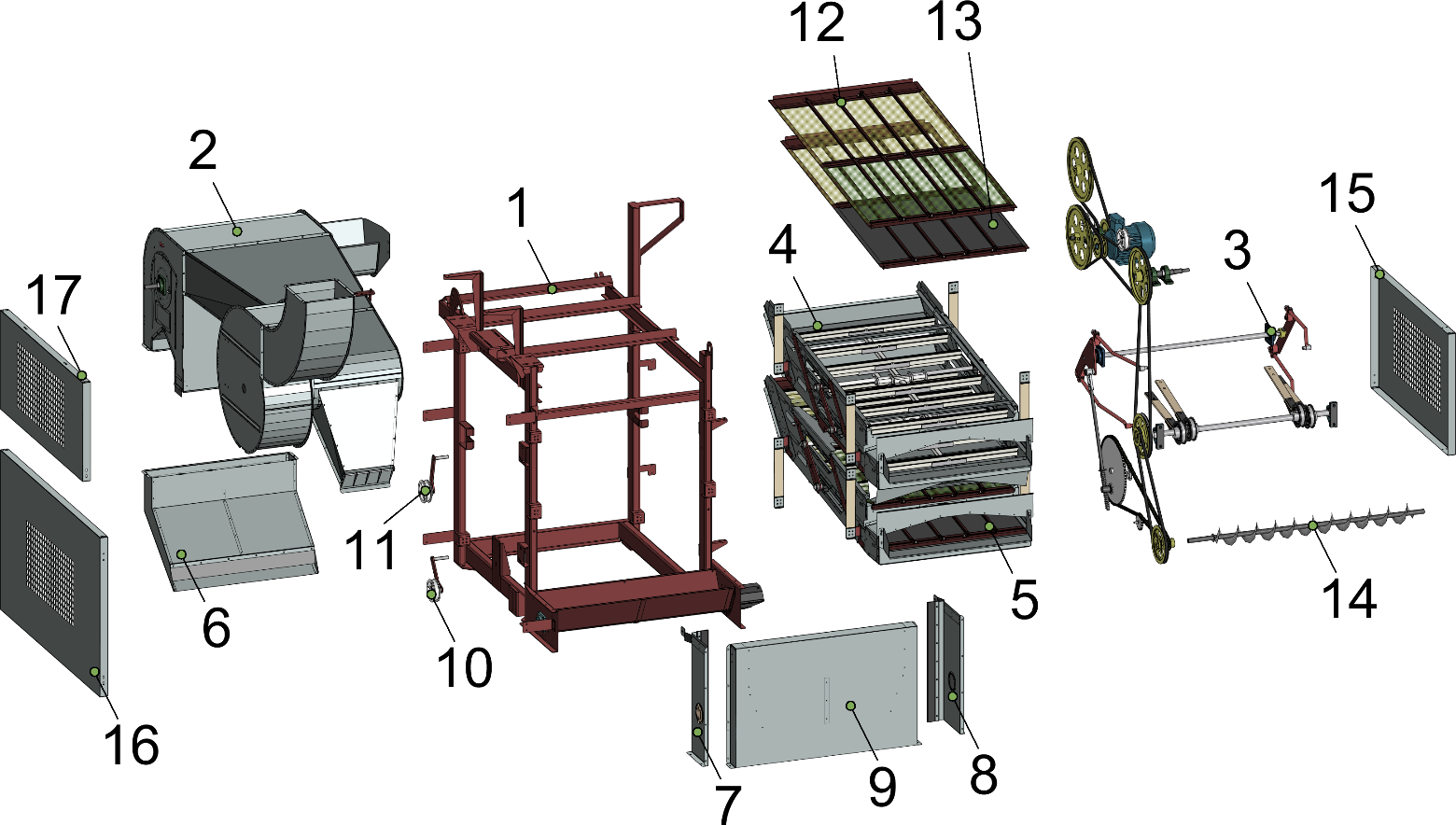 Общий вид ОВС-25C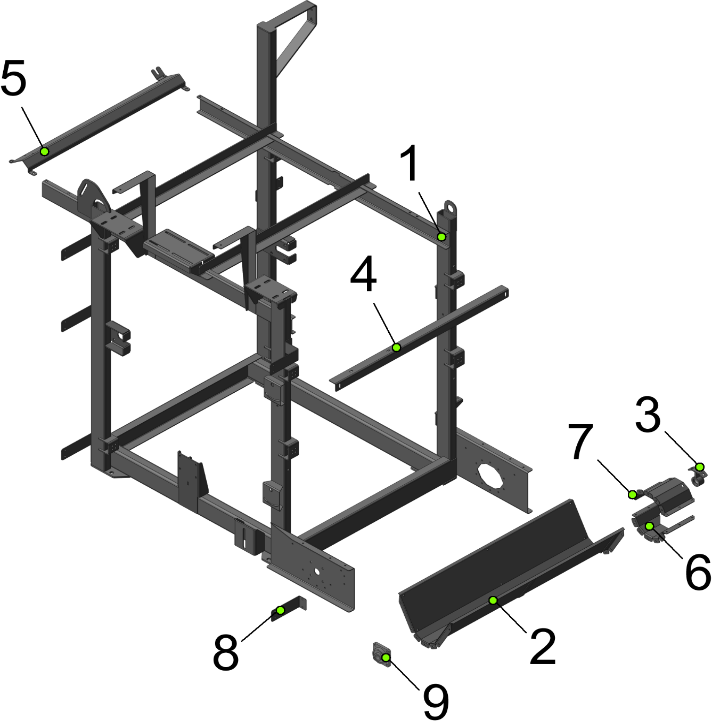 Рама _ ОВС 25-01.00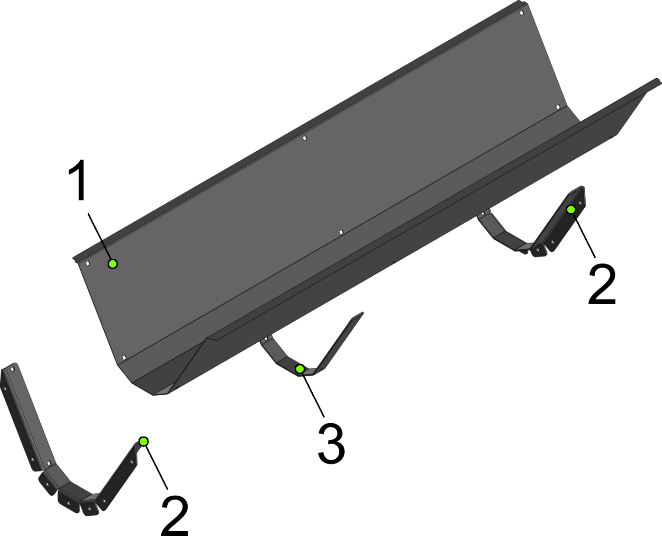 Лоток _ ОВС 25-01.08.00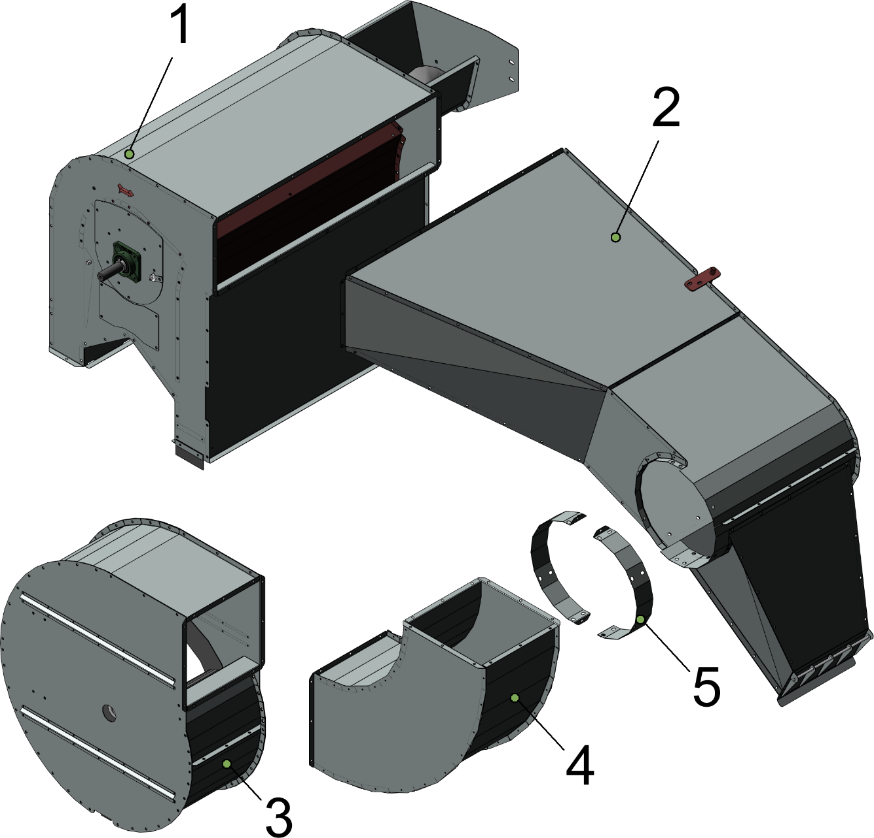 Аспирация _ ОВС 25-02.00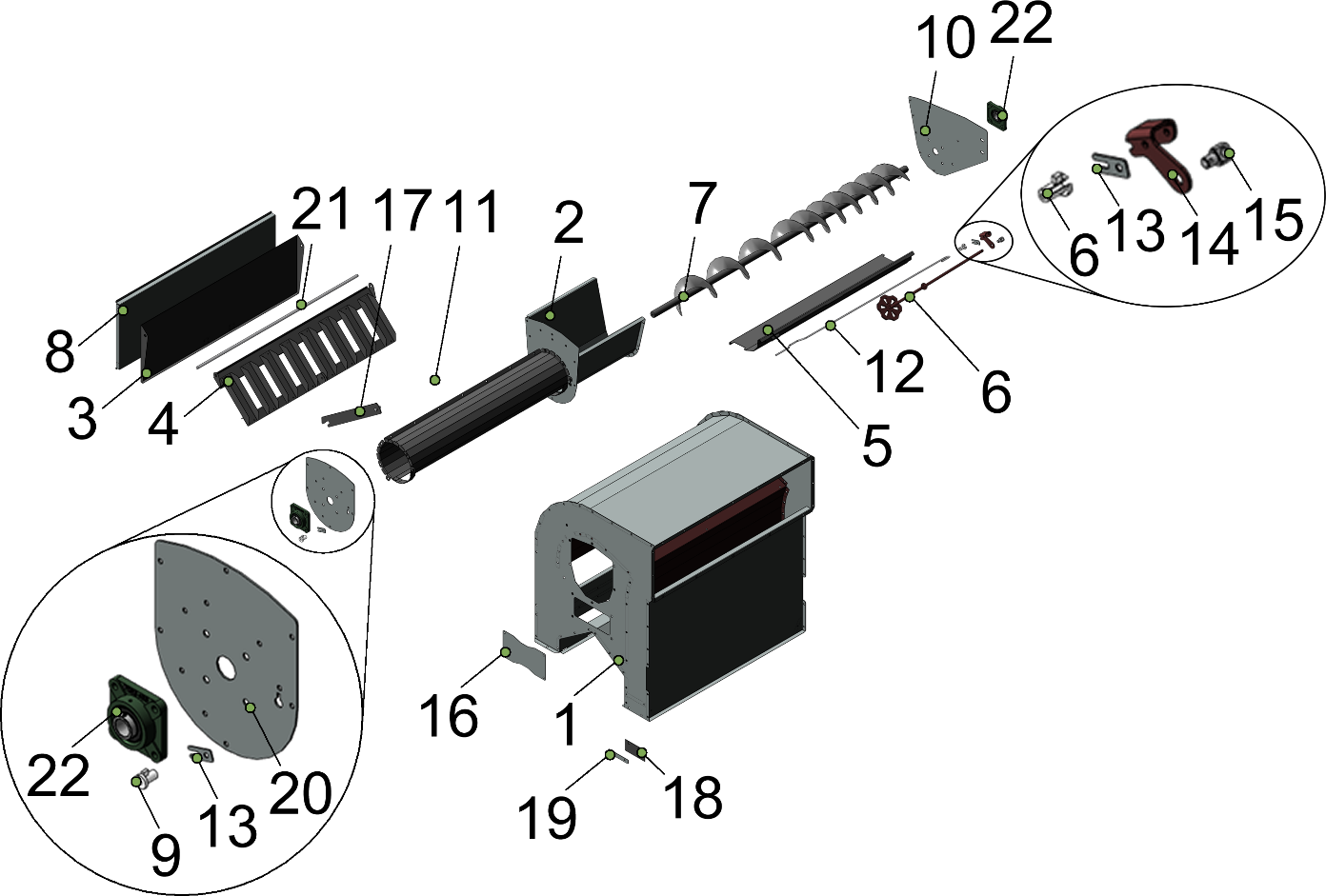 Камера приемная _ ОВС 25-02.01.00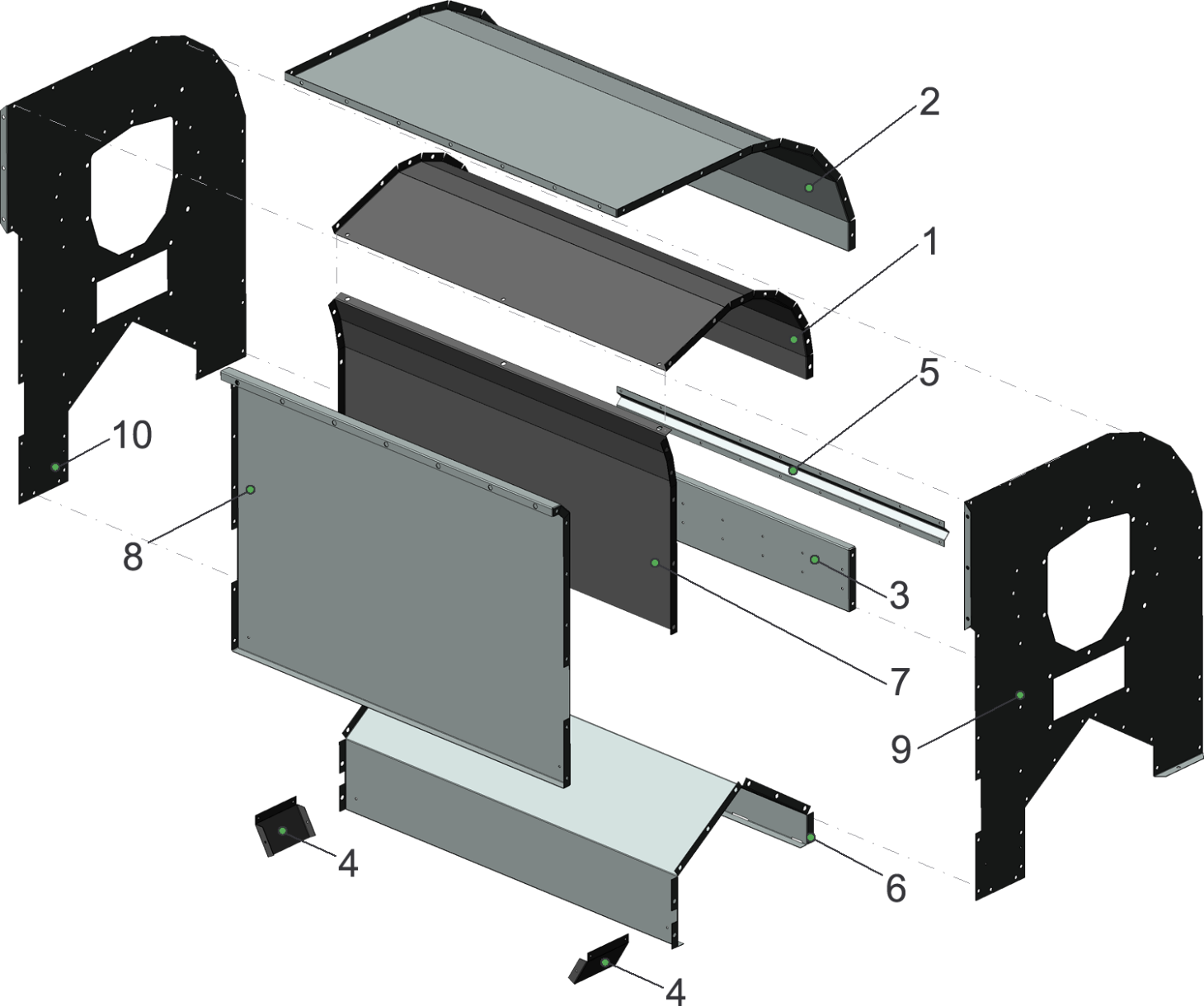 Корпус ОВС 25-02.01.01.00 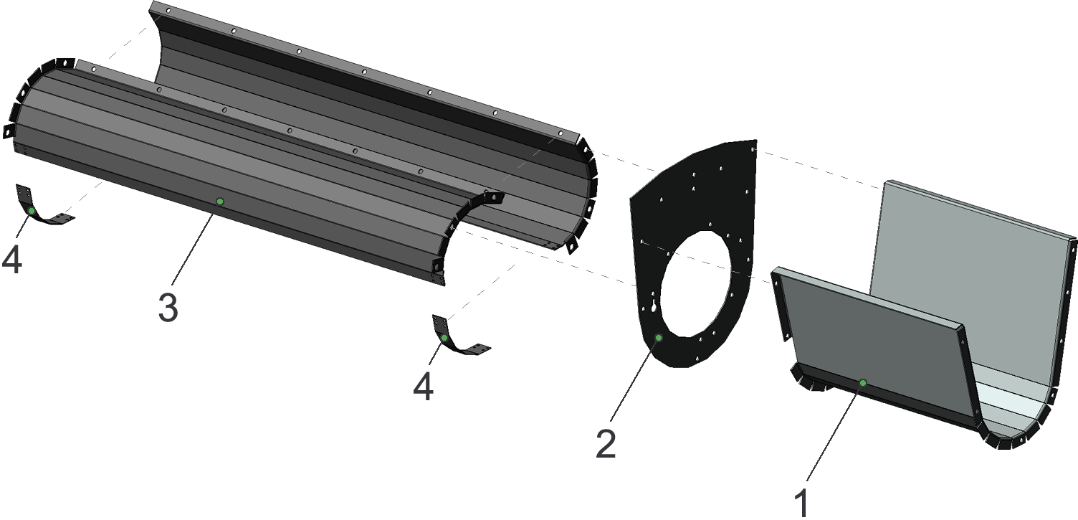 Лоток ОВС 25-02.01.02.00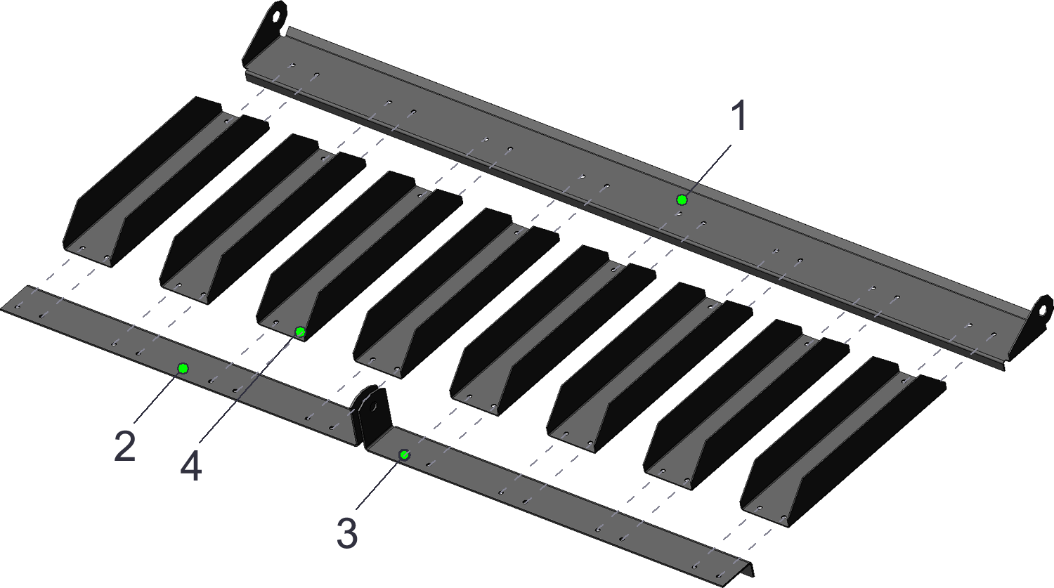 Разделитель ОВС 25-02.01.04.00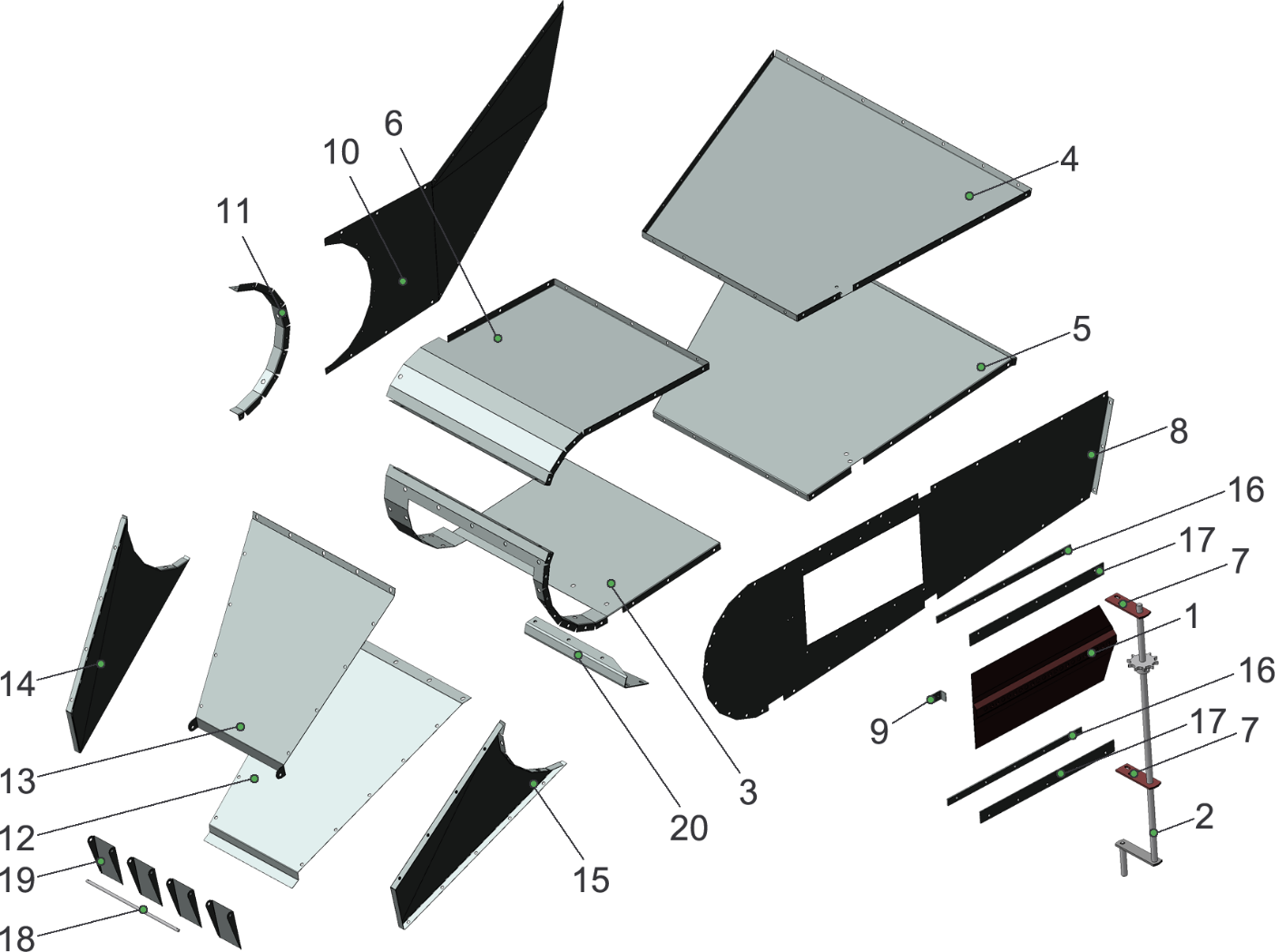 Воздуховод ОВС 25-02.02.00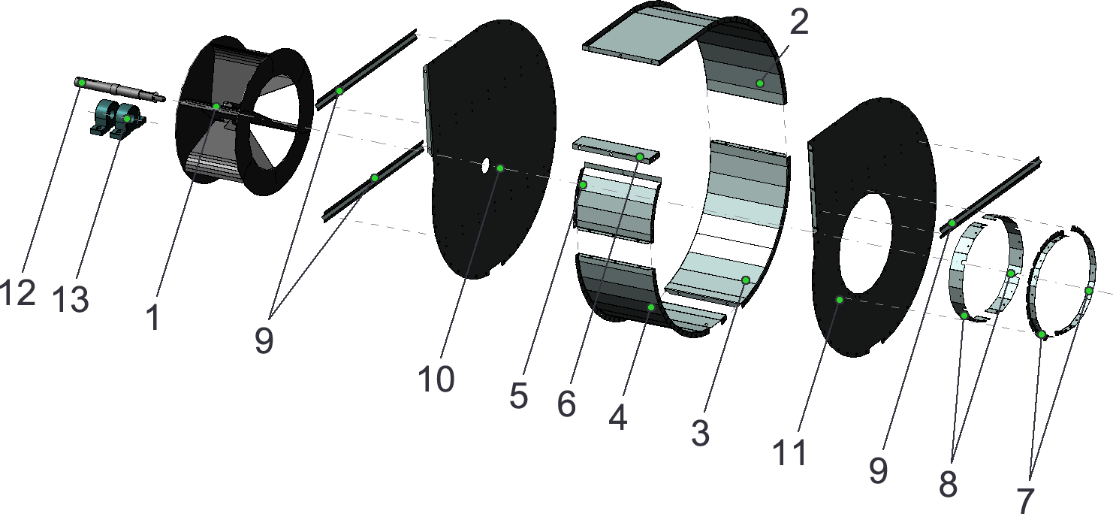 Вентилятор ОВС 25-02.03.00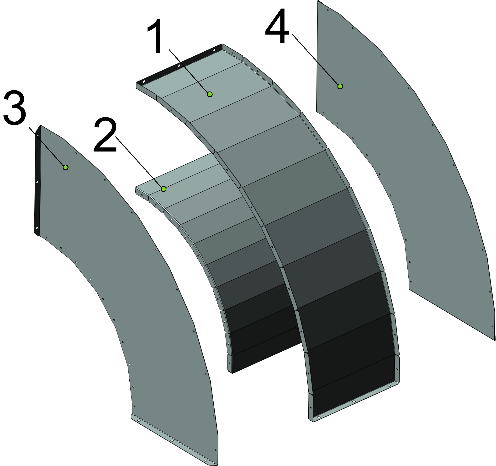 Переходник ОВС 25-02.04.00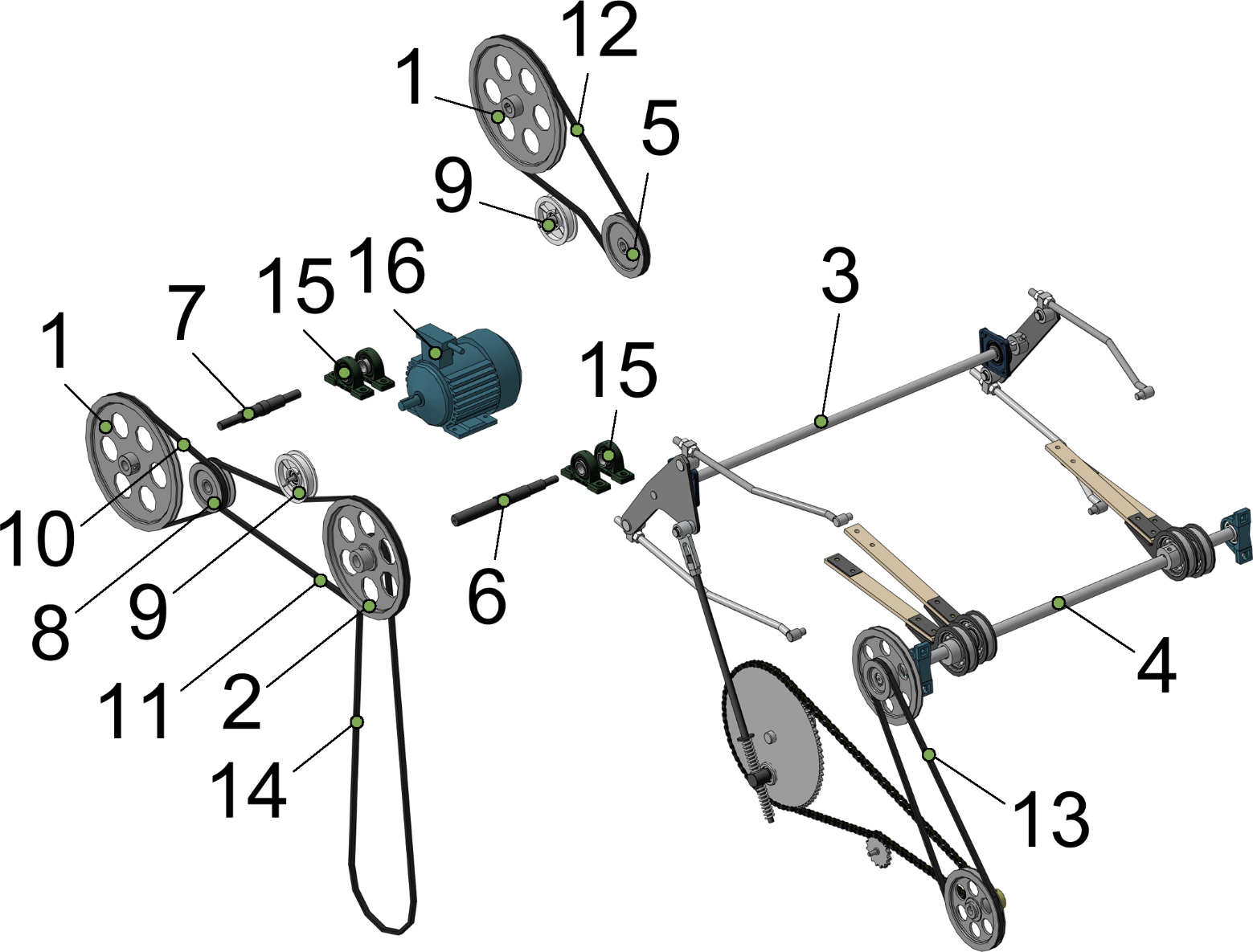 Привод ОВС 25-03.00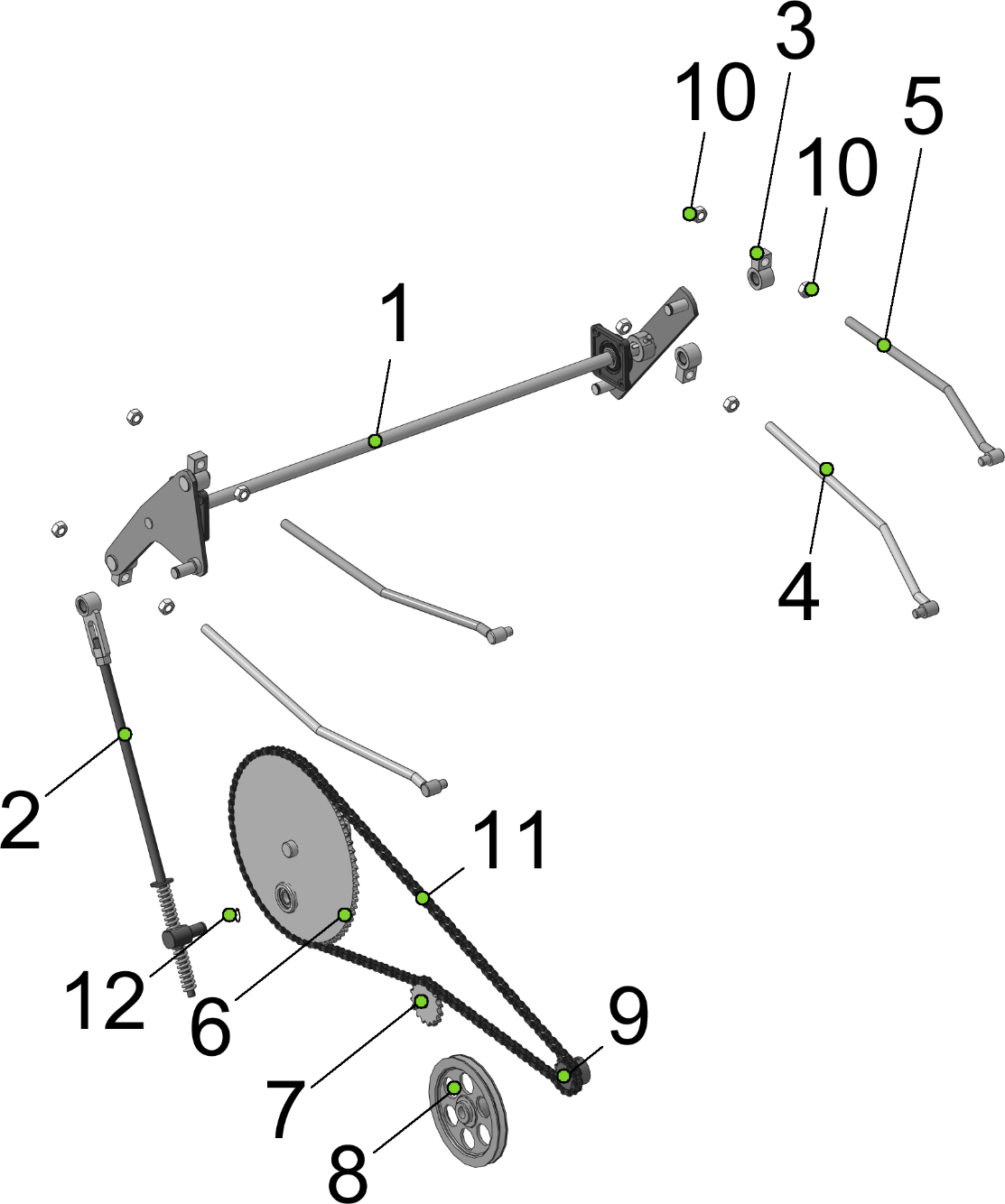 Привод щеток ОВС 25-03.01.00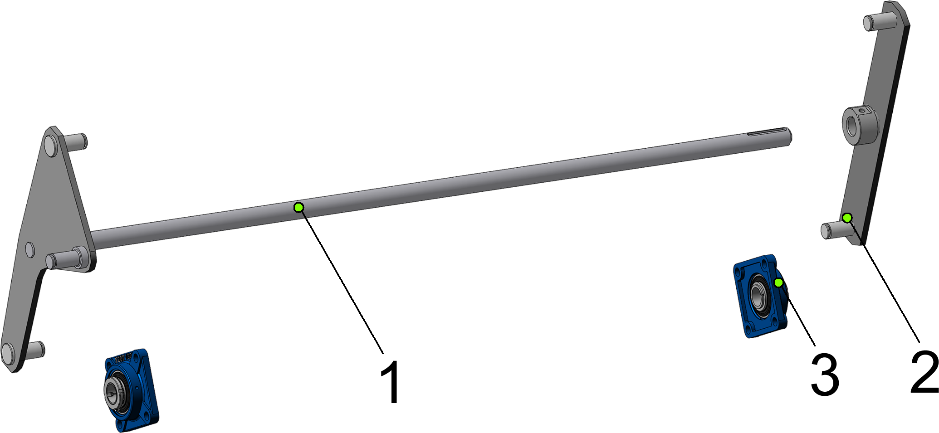 Вал привода щеток ОВС 25-03.01.01.00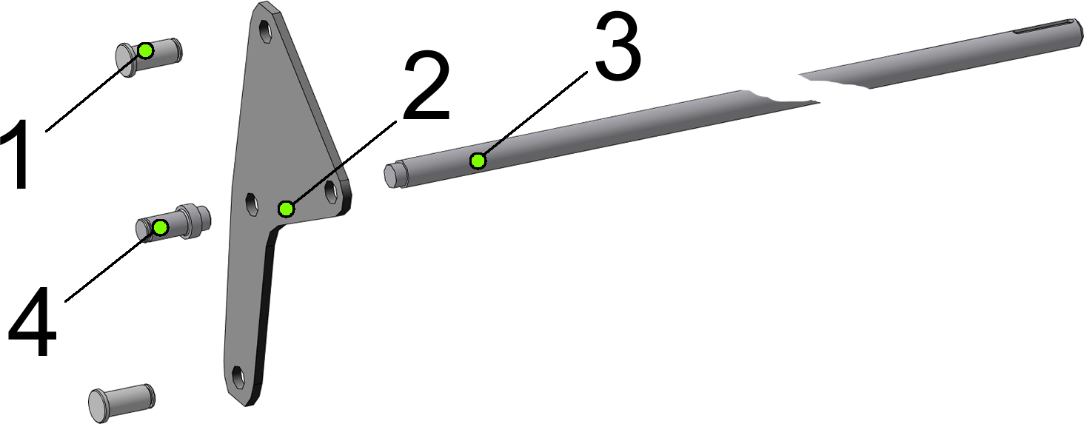 Вал  сварной ОВС 25-03.01.01.03.00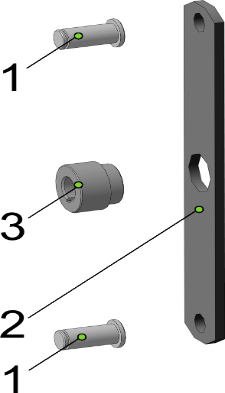 Рычаг ОВС 25-03.01.01.04.00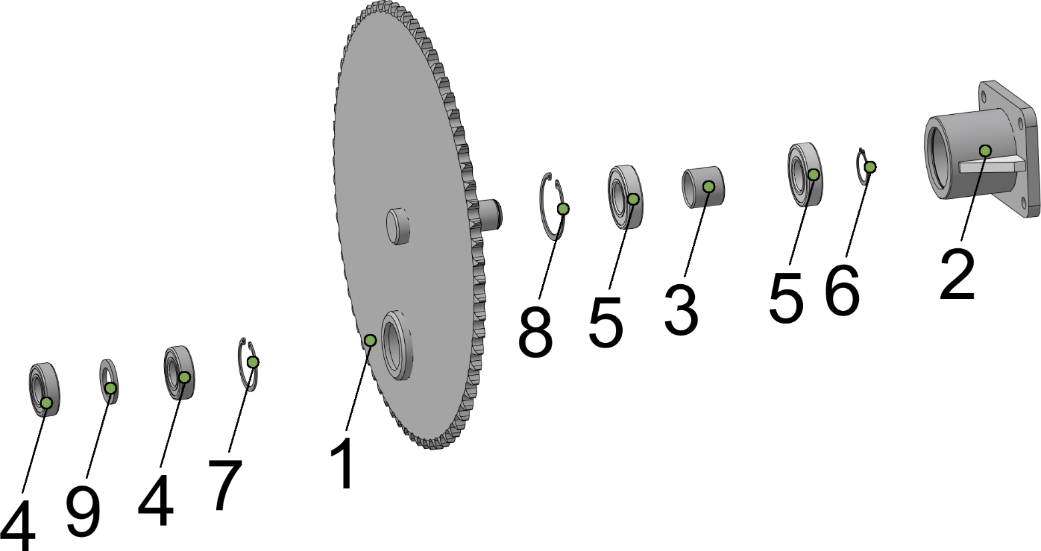 Звездочка ОВС 25-03.01.06.00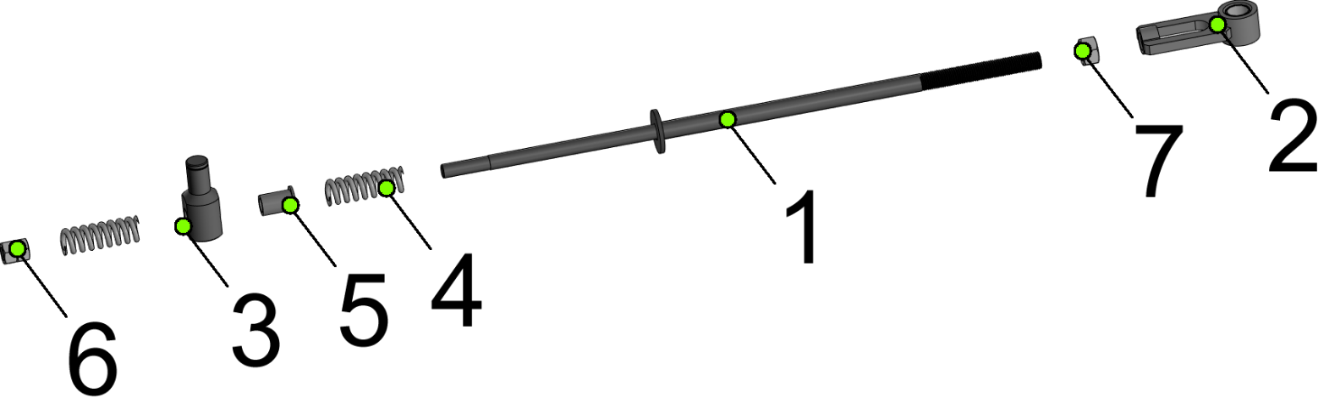 Тяга ОВС стационарная ОВС 25-03.01.02.00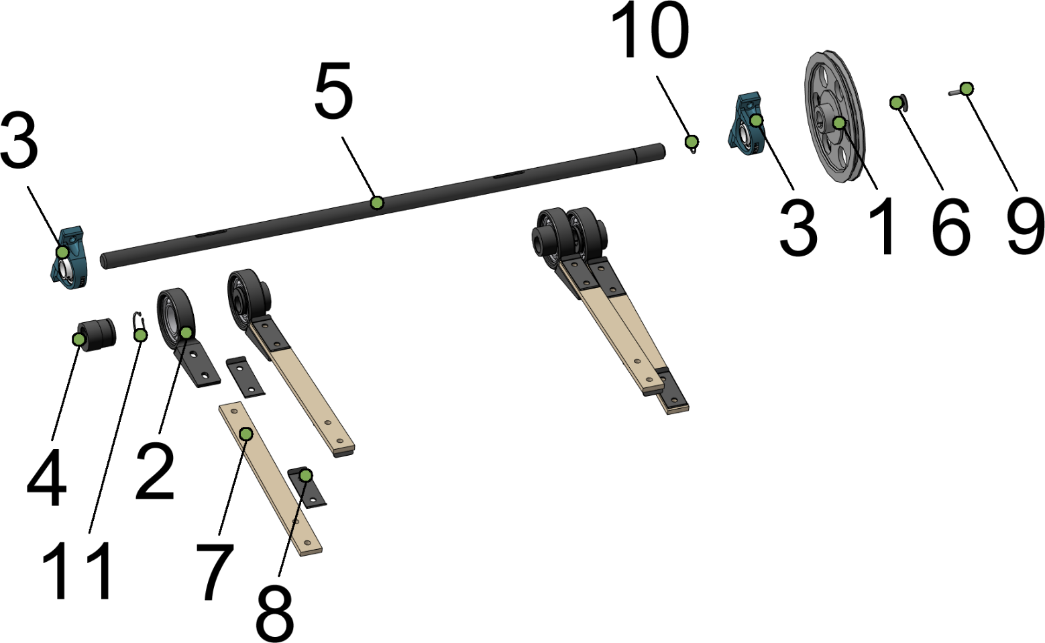 Привод вибратор ОВС 25-03.02.00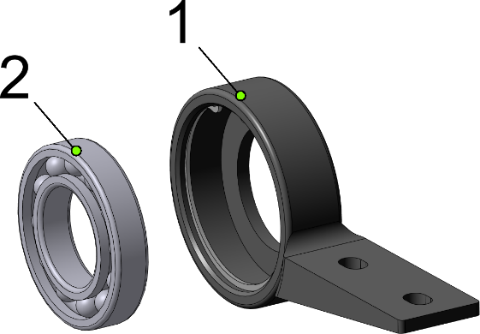 Оголовок ОВС 25-03.02.01.02.00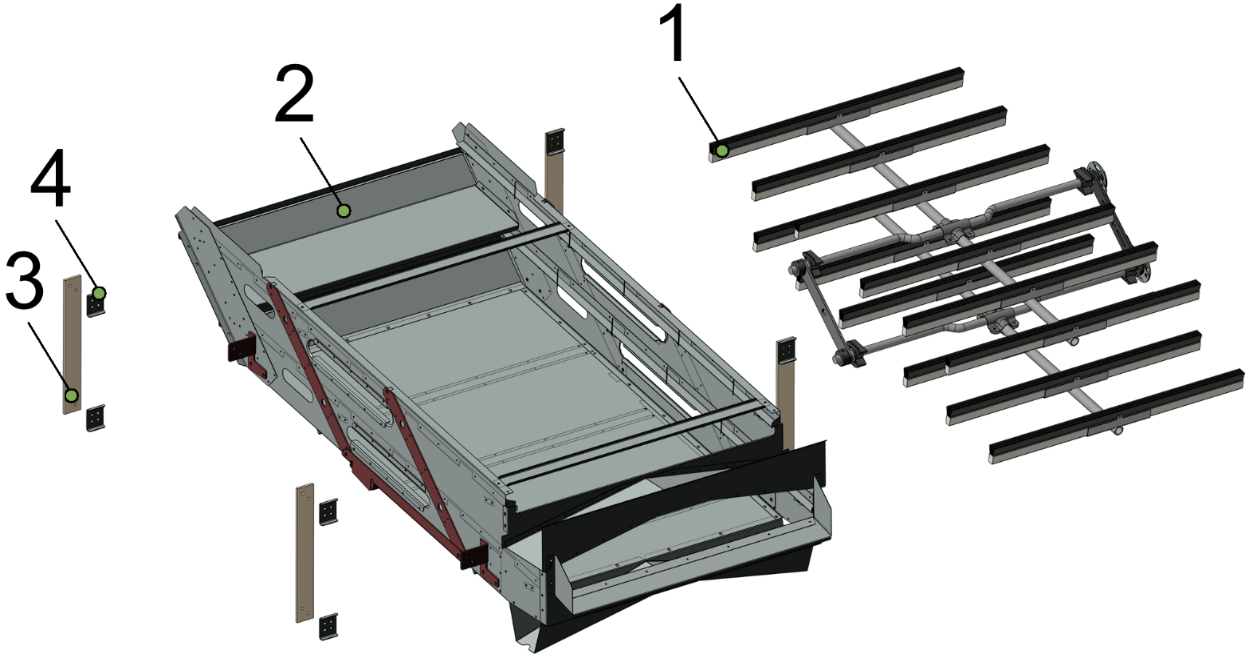 Секция ОВС 25-04.00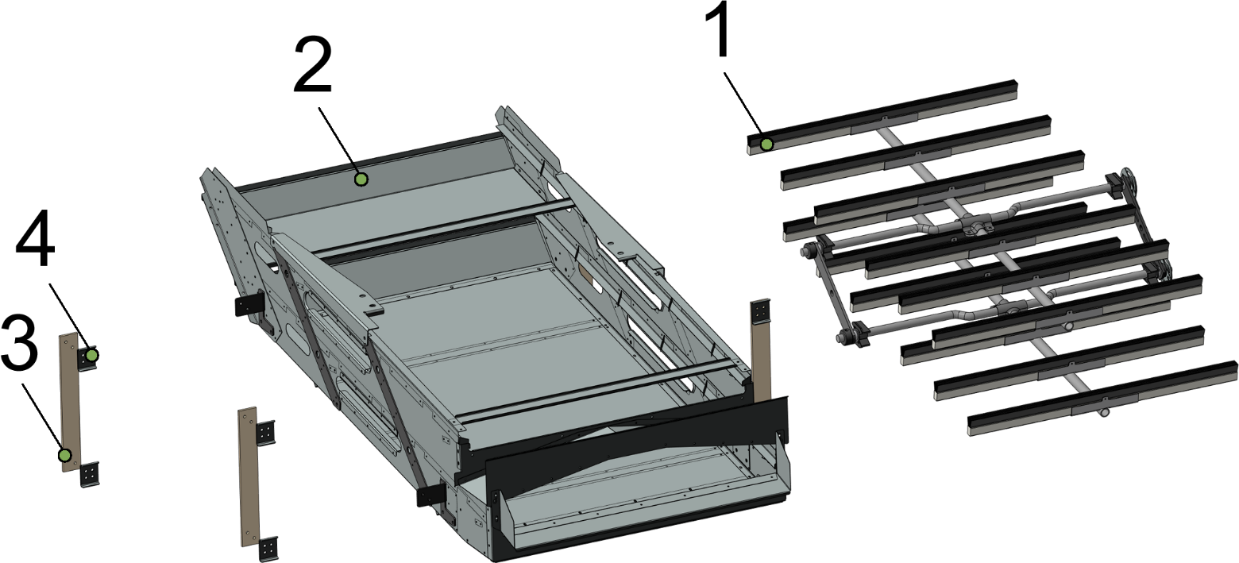 Секция ОВС 25-04.00-01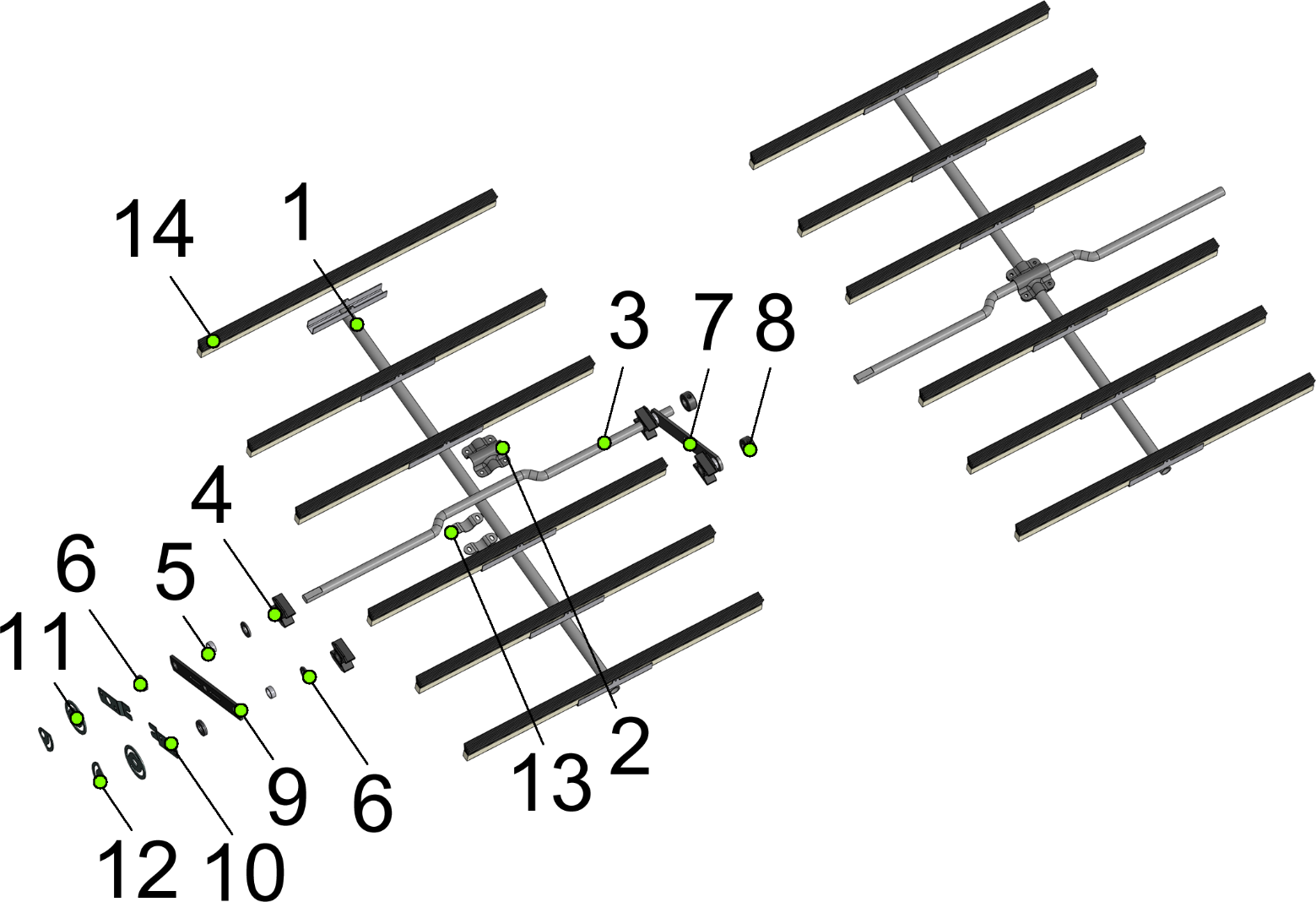 Очистка решет ОВС 25-04.01.00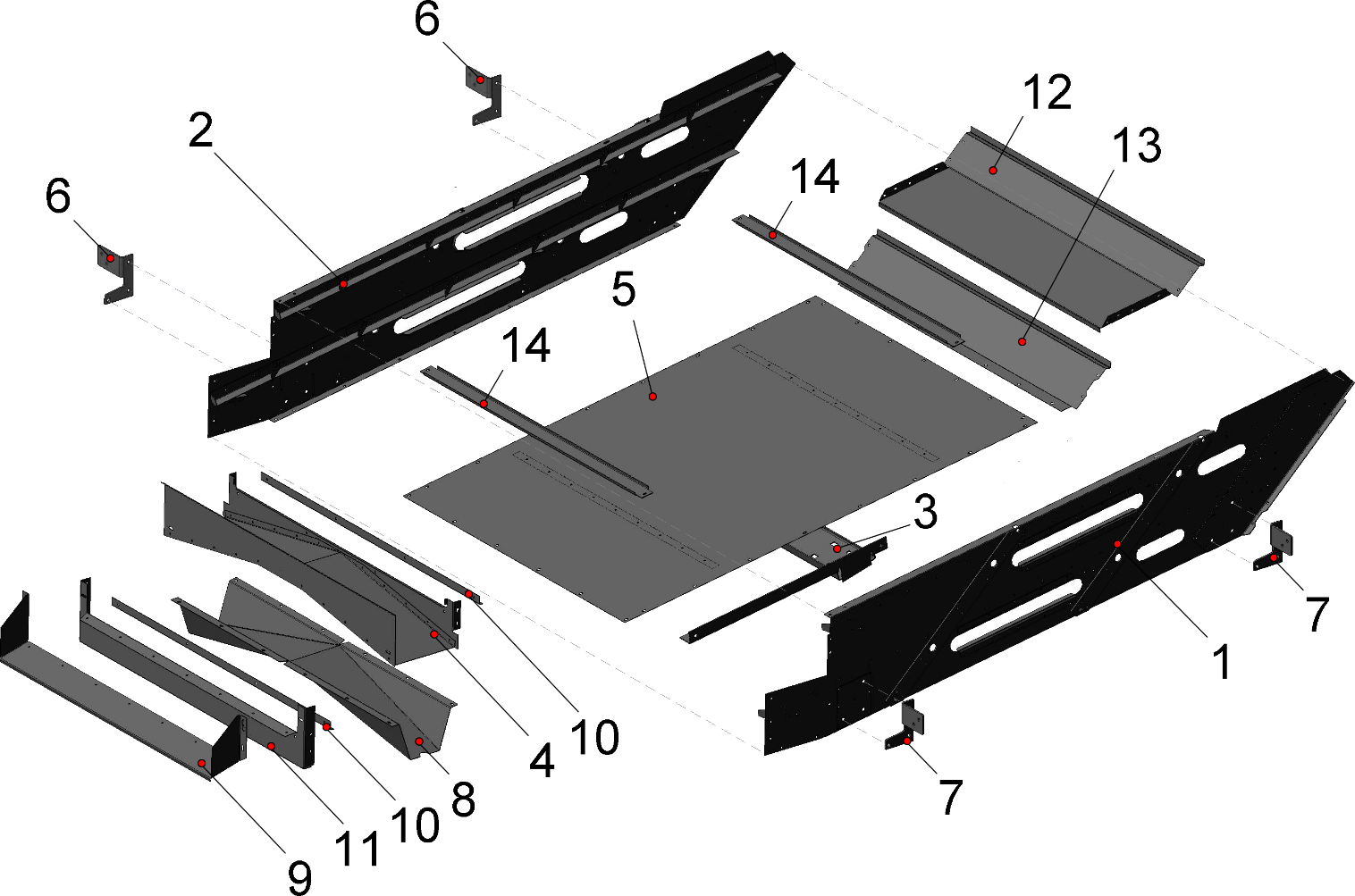 Корпус стана ОВИ 02.010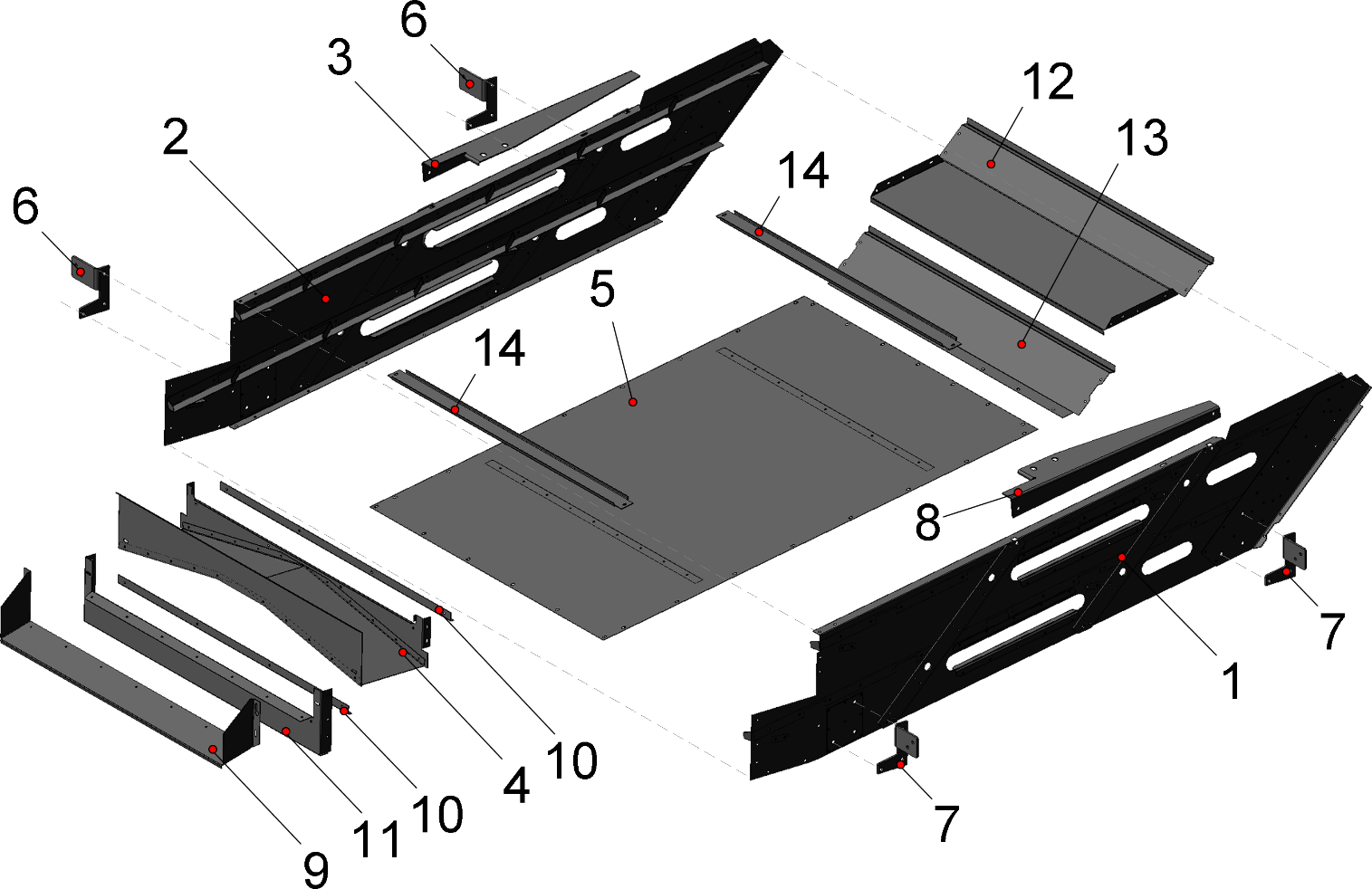 Корпус стана ОВИ 02.010-01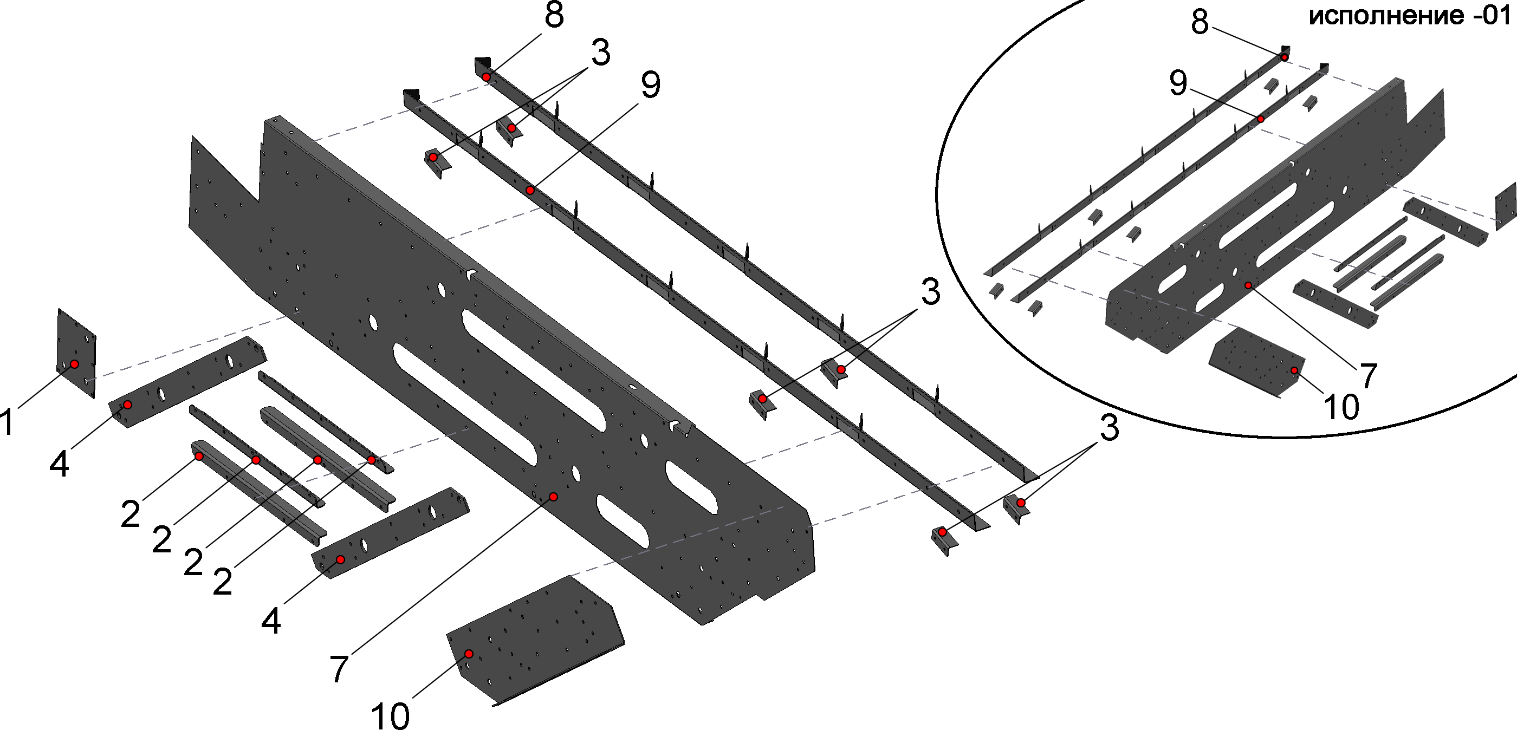 Боковина ОВИ 02.010.01.00 (-01)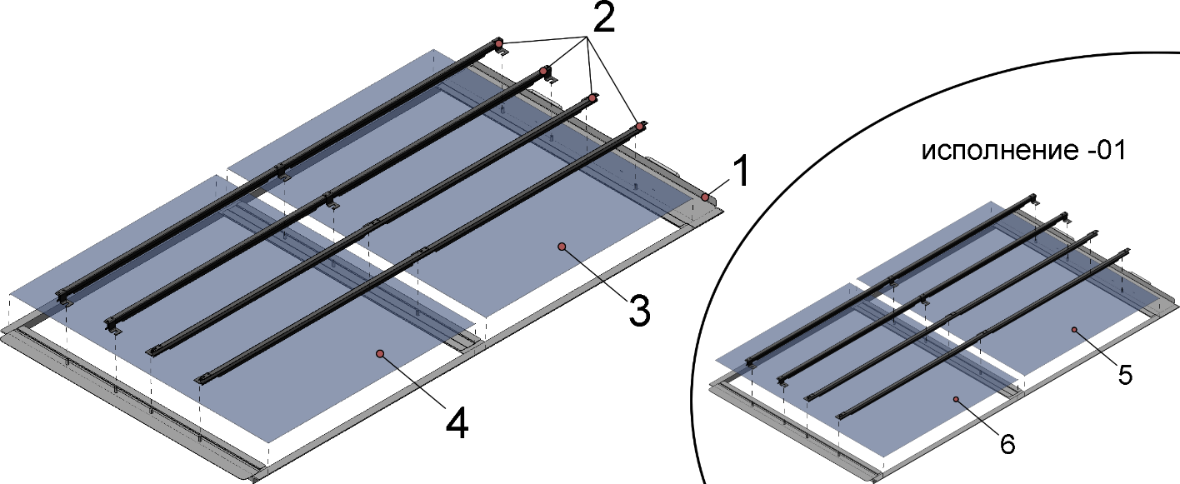 Кассета ОВС 25-16.00 (-01)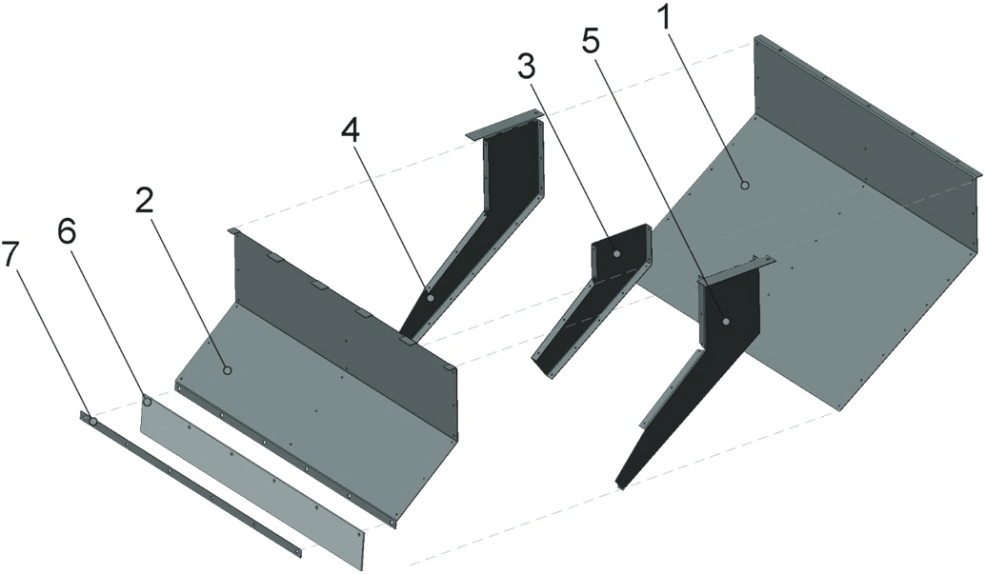 Скат ОВС 25-05.00 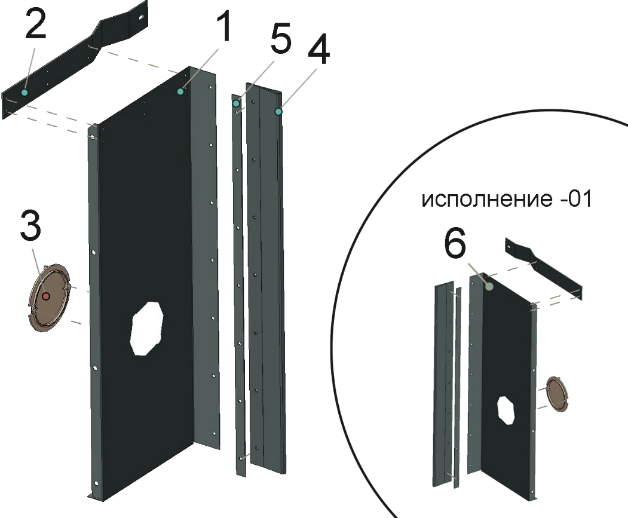 Стенка ОВС 25-09.00 (-01)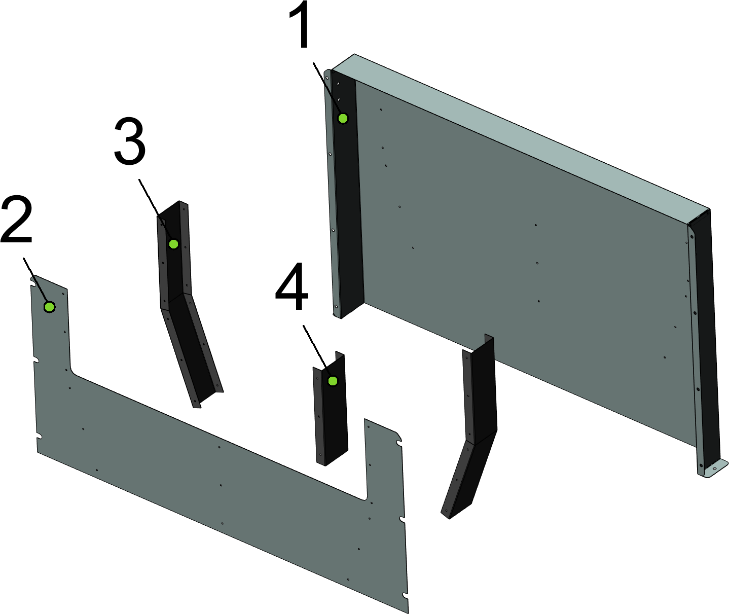 Приемник ОВС 25-10.00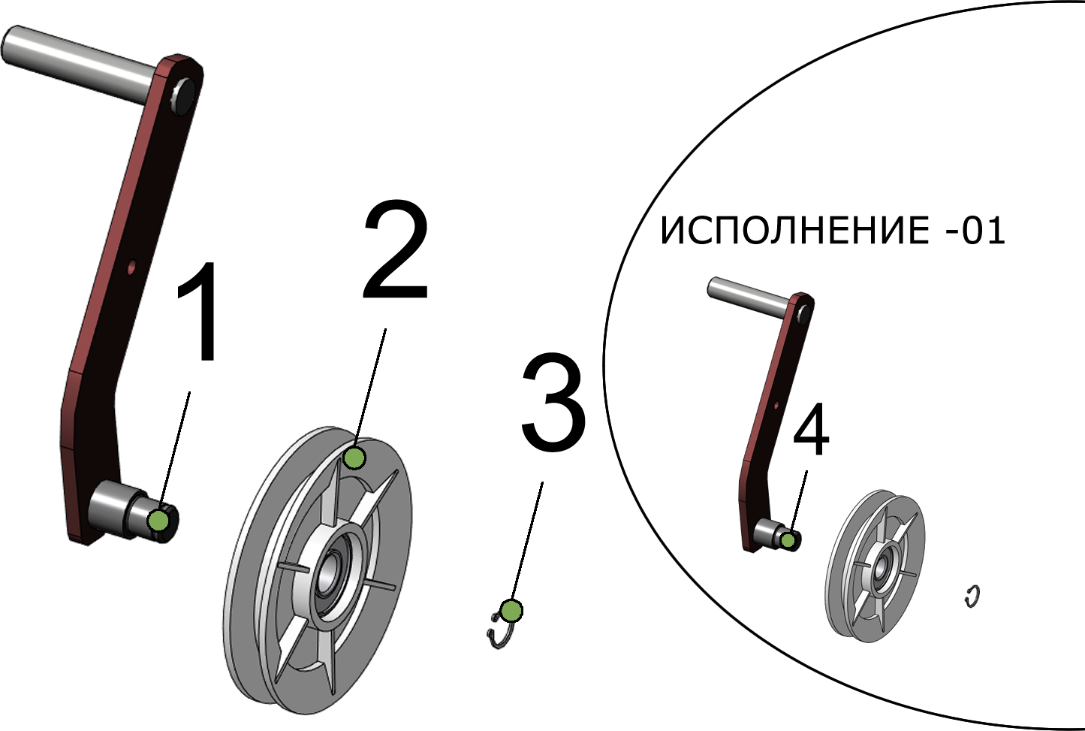 Натяжитель ОВС 25-14.00 (-01)№ позиции ОбозначениеНаименованиеКол-во на 1 сб. единицуПримечание1ОВС 25-01.00рама12ОВС 25-02.00аспирация13ОВС 25-03.00привод14ОВС 25-04.00секция15ОВС 25-04.00-01секция16ОВС 25-05.00скат17ОВС 25-09.00стенка18ОВС 25-09.00-01стенка19ОВС 25-10.00приемник110ОВС 25-14.00натяжитель111ОВС 25-14.00-01натяжитель112ОВС 25-16.00кассета213ОВС 25-16.00-01кассета214ОВС 25-21.00-02шнек115ОВС 25-30.11кожух левый116ОВС 25-31.11кожух правый нижний117ОВС 25-32.11кожух правый верхний1№ позиции ОбозначениеНаименованиеКол-во на 1 сб. единицуПримечание1ОВС 25-01.03.00рама сварная12ОВС 25-01.08.00лоток13ОВС 25-01.09.03.00подшипник14ОВС 25-01.21перемычка15ОВС 25-01.104перемычка16ОВС 25-01.105труба отходов17ОВС 25-01.105-01труба отходов18ОВС 25-01.03.01.62подшипник19UCF206Cкорпус подшипника1№ позиции ОбозначениеНаименованиеКол-во на 1 сб. единицуПримечание1ОВС 25-01.08.11лоток12ОВС 25-01.08.12ребро23ОВС 25-01.08.12-01ребро1№ позиции ОбозначениеНаименованиеКол-во на 1 сб. единицуПримечание1ОВС 25-02.01.00камера приемная12ОВС 25-02.02.00воздуховод13ОВС 25-02.03.00вентилятор14ОВС 25-02.04.00переходник15ОВС 25-02.12патрубок2№ позиции ОбозначениеНаименованиеКол-во на 1 сб. единицуПримечание1ОВС 25-02.01.01.00корпус12ОВС 25-02.01.02.00лоток13ОВС 25-02.01.03.00стенка14ОВС 25-02.01.04.00разделитель15ОВС 25-02.01.05.00клапан16ОВС 25-02.01.06.00регулятор17ОВС 25-02.01.08.00шнек18ОВС 25-02.01.11крышка19ОВС 25-02.01.13подшипник10ОВС 25-02.01.14крышка211ОВС 25-02.01.15палец112ОВС 25-02.01.17торсион113ОВС 25-02.01.18кронштейн114ОВС 25-02.01.19кронштейн215ОВС 25-02.01.20гайка116ОВС 25-02.01.21крышка117ОВС 25-02.01.22штанга218ОВС 25-02.01.23прокладка119ОВС 25-02.01.24прижим220ОВС 25-02.01.25накладка221ОВС 25-02.01.26ось122UCF206корпус подшипника1№ позиции ОбозначениеНаименованиеКол-во на 1 сб. единицуПримечание1ОВС 25-02.01.01.31перегородка12ОВС 25-02.01.01.32стенка13ОВС 25-02.01.01.33стенка14ОВС 25-02.01.01.34скат25ОВС 25-02.01.01.35ребро16ОВС 25-02.01.01.36стенка17ОВС 25-02.01.01.37перегородка18ОВС 25-02.01.01.38стенка19ОВС 25-02.01.01.39боковина110ОВС 25-02.01.01.39-01боковина1№ позиции ОбозначениеНаименованиеКол-во на 1 сб. единицуПримечание1ОВС 25-02.01.02.41лоток12ОВС 25-02.01.02.42фланец13ОВС 25-02.01.02.43кожух24ОВС 25-02.01.02.44накладка2№ позиции ОбозначениеНаименованиеКол-во на 1 сб. единицуПримечание1ОВС 25-02.01.04.11основание12ОВС 25-02.01.04.12упор13ОВС 25-02.01.04.12-01упор14ОВС 25-02.01.04.13направляющая8№ позиции ОбозначениеНаименованиеКол-во на 1 сб. единицуПримечание1ОВС 25-02.02.01.00заслонка12ОВС 25-02.02.02.00рычаг13ОВС 25-02.02.03.41стенка14ОВС 25-02.02.03.42стенка15ОВС 25-02.02.03.43стенка16ОВС 25-02.02.03.44стенка17ОВС 25-02.02.03.46ушко28ОВС 25-02.02.03.47боковина19ОВС 25-02.02.03.48упор110ОВС 25-02.02.03.49боковина111ОВС 25-02.02.03.50фланец112ОВС 25-02.02.04.11дно113ОВС 25-02.02.04.12стенка114ОВС 25-02.02.04.13боковина115ОВС 25-02.02.04.13-01боковина116ОВС 25-02.02.11компенсатор217ОВС 25-02.02.12накладка218ОВС 25-02.02.13ось119ОВС 25-02.02.14клапан420ОВС 25-02.02.15кронштейн1№ позиции ОбозначениеНаименованиеКол-во на 1 сб. единицуПримечание1ОВС 25-02.03.02.00ротер12ОВС 25-02.03.01.51стенка13ОВС 25-02.03.01.51-01стенка14ОВС 25-02.03.01.51-02стенка15ОВС 25-02.03.01.52ребро16ОВС 25-02.03.01.53ребро17ОВС 25-02.03.01.54фланец28ОВС 25-02.03.01.55хомут29ОВС 25-02.03.01.56ребро310ОВС 25-02.03.01.57боковина111ОВС 25-02.03.01.57-01боковина112ОВС 25-02.03.11вал113UCP 207корпус подшипника2№ позиции ОбозначениеНаименованиеКол-во на 1 сб. единицуПримечание1ОВС 25-02.04.01.11стенка12ОВС 25-02.04.01.12стенка13ОВС 25-02.04.01.13боковина14ОВС 25-02.04.01.13-01боковина1№ позиции ОбозначениеНаименованиеКол-во на 1 сб. единицуПримечание1ОВС 25-02.01.07.00шкив (Н 209.017А-01)22ОВС 25-02.03.03.00шкив (ОВИ 02.101)13ОВС 25-03.01.00привод щеток (ОВИ 02.160)14ОВС 25-03.02.00привод-вибратор (ОВИ 02.140)15ОВС 25-07.03.00Шкив (Н 209.067-01)16ОВС 25-02.03.11вал17ОВС 25-03.11вал18ОВС 25-13шкив (ЗВТ 80.101)19ОВС 25-03.05.00-01натяжной ролик (МСУ 08.210)210ремень B(Б)-1700 I ГОСТ 1284.1-89111ремень B(Б)-1800 I ГОСТ 1284.1-89112ремень B(Б)-1900 I ГОСТ 1284.1-89113ремень B(Б)-2000 I ГОСТ 1284.1-89114ремень B(Б)-2800 I ГОСТ 1284.1-89115 UCP207корпус подшипник1164АМА100S2УХЛ1двигатель 4 кВт1№ позиции ОбозначениеНаименованиеКол-во на 1 сб. единицуПримечание1ОВС 25-03.01.01.00вал привода щеток (ОВИ 02.160 СБ)12ОВС 25-03.01.02.00тяга ОВС стационарная (ОВИ 02.230)13ОВС 25-03.01.03.00шарнир (МСУ 04.170)44ОВС 25-03.01.04.00шатун (ОВИ 09.140)25ОВС 25-03.01.05.00шатун (ОВИ 09.130)26ОВС 25-03.01.06.00Звездочка (ОВИ 02.250)17ОВС 25-03.01.07.00звездочка натяжная18ОВС 25-03.01.09.00шкив (ОВИ 00.101-01)19ОВС 25-03.01.12звездочка (ОВИ 00.601)110гайка М20-6Н111ПР-19,05-31800цепь ГОСТ 13568-75 L=2763 мм112кольцо AОВС 25 ХГА ГОСТ 13942-861№ позиции ОбозначениеНаименованиеКол-во на 1 сб. единицуПримечание1ОВС 25-03.01.01.03.00вал сварной (ОВИ 02.160)12ОВС 25-03.01.01.04.00Рычаг (ОВИ 02.170)13 UKF207+H2307корпус подшипника2№ позиции ОбозначениеНаименованиеКол-во на 1 сб. единицуПримечание1ОВС 25-03.01.01.03.11палец22ОВС 25-03.01.01.03.12рычаг13ОВС 25-03.01.01.03.13вал14ОВС 25-03.01.01.03.14палец1№ позиции ОбозначениеНаименованиеКол-во на 1 сб. единицуПримечание1ОВС 25-03.01.01.03.11палец22ОВС 25-03.01.01.04.12рычаг13ОВС 25-03.01.01.04.13втулка1№ позиции ОбозначениеНаименованиеКол-во на 1 сб. единицуПримечание1ОВС 25-03.01.06.01.00звездочка12ОВС 25-03.01.06.02.00кронштейн (ОВИ 02.102)13ОВС 25-03.01.06.11втулка14подшипник 18020525подшипник 18020626кольцо A30 ХГА ГОСТ 13942-8617кольцо A50 ХГА ГОСТ 13943-8618кольцо A62 ХГА ГОСТ 13943-8619шайба A 27 ГОСТ 10450-781№ позиции ОбозначениеНаименованиеКол-во на 1 сб. единицуПримечание1ЗВС 20.00.602тяга ОВС короткая12ОВС 25-02.450СБголовка (ОВИ 02.103)13ОВС 25-01.20палец тяги (ОВИ 02.616)14 ЗАВ 10.58.604пружина25 ЗАВ 10.58.003капролоновая втулка16гайка М16-6H ГОСТ 5915-7027гайка М20-6H ГОСТ 5915-701№ позиции ОбозначениеНаименованиеКол-во на 1 сб. единицуПримечание1ОВС 25-03.02.01.00шкив (ОВИ 02.101)12ОВС 25-03.02.01.02.00оголовок 43Н 026.059 (СБ)корпус подшипник24ОВС 25-03.02.01.02.11эксцентрик (ОВБ 1256) 45ОВС 25-03.02.01.12вал главный16ОВС 25-03.02.01.13шайба17ОВС 25-03.02.11шатун фанерный48ОВС 25-03.02.12накладка89болт М8-6gx40 ГОСТ 7798-70110кольцо A35.50 ГОСТ 13942-86111кольцо A60.50 ГОСТ 13942-86112шайба 2.8 ГОСТ 13463-771№ позиции ОбозначениеНаименованиеКол-во на 1 сб. единицуПримечание1ЗАВ 10.55.104головка шатуна12180212  ГОСТ 8338-75подшипник 1№ позиции ОбозначениеНаименованиеКол-во на 1 сб. единицуПримечание1ОВС 25-04.01.00очистка решет12ОВС 25-010корпус стана (ови 02.210)13ОВС 25-04.11подвес44ОВС 25-04.12накладка8№ позиции ОбозначениеНаименованиеКол-во на 1 сб. единицуПримечание1ОВС 25-04.01.00очистка решет12ОВС 25-010-01корпус стана (ОВИ 02.210-01)13ОВС 25-04.11подвес44ОВС 25-04.12накладка8№ позиции ОбозначениеНаименованиеКол-во на 1 сб. единицуПримечание1ОВС 25-04.01.00щеткодержатель22ОВС 25-04.05.103накладка (ОВИ 02.414)13ОВС 25-04.03.00вал коленчатый24ОВС 25-04.13ползун (ОВБ 0186)45ОВС 25-04.14втулка46ОВС 25-04.15шайба87ОВС 25-04.16планка18ОВС 25-04.17упор29ОВС 25-04.18планка110ОВС 25-04.19регулятор211ОВС 25-04.20шайба (ВЛ 4067)212ОВС 25-04.21шайба (ВЛ 4068)213ОВС 25-04.22кронштейн (ОВИ 02.503)414щетка - 92012№ позиции ОбозначениеНаименованиеКол-во на 1 сб. единицуПримечание1ОВС 25-010.01.00боковина12ОВС 25-010.01.00-01боковина13ОВС 25-010.02.00лоток14ОВС 25-010.03.00кронштейн15ОВС 25-010.04.00дно16ОВБ 4474кронштейн27ОВБ 4474-01кронштейн28ОВИ 02.403течка19ОВИ 02.409сход110ОВИ 02.417уголок211ОВИ 02.419стенка112ОСД 4407щиток верхний113ОСД 4408щиток нижний (без петли)114ОСД 4603опора2№ позиции ОбозначениеНаименованиеКол-во на 1 сб. единицуПримечание1ОВС 25-010.01.00боковина12ОВС 25-010.01.00-01боковина13ОВС 25-010.02.00лоток14ОВИ 02.402Бопора15ОВС 25-010.04.00дно16ОВБ 4474кронштейн27ОВБ 4474-01кронштейн28ОВИ 02.402Б -01опора19ОВИ 02.409сход110ОВИ 02.417уголок211ОВИ 02.419стенка112ОСД 4407щиток верхний113ОСД 4408щиток нижний (без петли)114ОСД 4603опора2№ позиции ОбозначениеНаименованиеКол-во на 1 сб. единицуПримечаниебоковина ОВИ ОВС 25-010.01.00боковина ОВИ ОВС 25-010.01.00боковина ОВИ ОВС 25-010.01.00боковина ОВИ ОВС 25-010.01.00боковина ОВИ ОВС 25-010.01.0014446Апрокладка12ОВС 25-010.01.12полка43ОВС 25-010.01.13полка64ОСД 5151планка27МПС 30.02.402Бстенка18ОВС 25-010.01.11полка19ОВС 25-010.01.11-01полка110ОСраскос1боковина ОВИ ОВС 25-010.01.00-01боковина ОВИ ОВС 25-010.01.00-01боковина ОВИ ОВС 25-010.01.00-01боковина ОВИ ОВС 25-010.01.00-01боковина ОВИ ОВС 25-010.01.00-017МПС30.02.402Б-01стенка18ОВС 25-010.01.11-02полка19ОВС 25-010.01.11-03полка110ОС-01раскос1№ позиции ОбозначениеНаименованиеКол-во на 1 сб. единицуПримечаниекассета ОВС 25-16.00кассета ОВС 25-16.00кассета ОВС 25-16.00кассета ОВС 25-16.00кассета ОВС 25-16.001ОВС 25-16.01.00каркас12ОВС 25-16.02.00рейка43 790*990полотно 2а-30х20-3х1,0 ТУ 23.2.2068-9414 790*990полотно 2а-32х25-3х1,0 ТУ 23.2.2068-941кассета ОВС 25-16.00-01кассета ОВС 25-16.00-01кассета ОВС 25-16.00-01кассета ОВС 25-16.00-01кассета ОВС 25-16.00-015 790*990полотно 2а-30х20-3х1,0 ТУ 23.2.2068-9416 790*990полотно 2а-20х16-3х1,0 ТУ 23.2.2068-941№ позиции ОбозначениеНаименованиеКол-во на 1 сб. единицуПримечание1ОВС 25-05.11стенка12ОВС 25-05.12стенка13ОВС 25-05.13стенка14ОВС 25-05.14боковина15ОВС 25-05.14-01боковина16ОВС 25-05.15гаситель17ОВС 25-05.16прижим1№ позиции ОбозначениеНаименованиеКол-во на 1 сб. единицуПримечаниестенка ОВС 25-09.00стенка ОВС 25-09.00стенка ОВС 25-09.00стенка ОВС 25-09.00стенка ОВС 25-09.001ОВС 25-09.11стенка12ОВС 25-09.12кронштейн13ОВС 25-09.13крышка (СММ 03.024)14ОВС 25-09.14уплотнитель15ОВС 25-09.15прижим1стенка ОВС 25-09.00-01стенка ОВС 25-09.00-01стенка ОВС 25-09.00-01стенка ОВС 25-09.00-01стенка ОВС 25-09.00-016ОВС 25-09.11-01стенка1№ позиции ОбозначениеНаименованиеКол-во на 1 сб. единицуПримечание1ОВС 25-10.2011стенка12ОВС 25-10.2012стенка13ОВС 25-10.2014ребро24ОВС 25-10.2015ребро1№ позиции ОбозначениеНаименованиеКол-во на 1 сб. единицуПримечаниенатяжитель ОВС 25-14.00натяжитель ОВС 25-14.00натяжитель ОВС 25-14.00натяжитель ОВС 25-14.00натяжитель ОВС 25-14.001ОВС 25-14.01.00кронштейн12ОВС 25-03.05.00 СБнатяжной ролик (СММ 08.200)13кольцо B20 ХГА ГОСТ 13942-861натяжитель ОВС 25-14.00-01натяжитель ОВС 25-14.00-01натяжитель ОВС 25-14.00-01натяжитель ОВС 25-14.00-01натяжитель ОВС 25-14.00-014ОВС 25-14.01.00-01кронштейн1